26 января 2017 года состоялся круглый стол по вопросу внесения изменений в Жилищный кодекс Российской Федерации26 января 2017 года состоялся круглый стол по вопросу внесения изменений в Жилищный кодекс Российской Федерации с участием  руководителя Государственной жилищной инспекции Липецкой области    Д.В. Надеева, начальника управления жилищно-коммунального хозяйства Липецкой области В.В. Кущенко, начальника управления энергетики и тарифов Липецкой области А.В. Соковых, первого заместителя председателя Липецкого городского Совета депутатов Ф.А. Жигарова, директора ассоциации «Объединение коммунальных компаний» В.Ю. Азарова, представителей управляющих организаций.В ходе круглого стола обсудили изменения в правилах оплаты ОДН, которые вступили в силу 1 января 2017 года, согласно которым плата за общедомовые нужды включается в плату за содержание и ремонт жилья.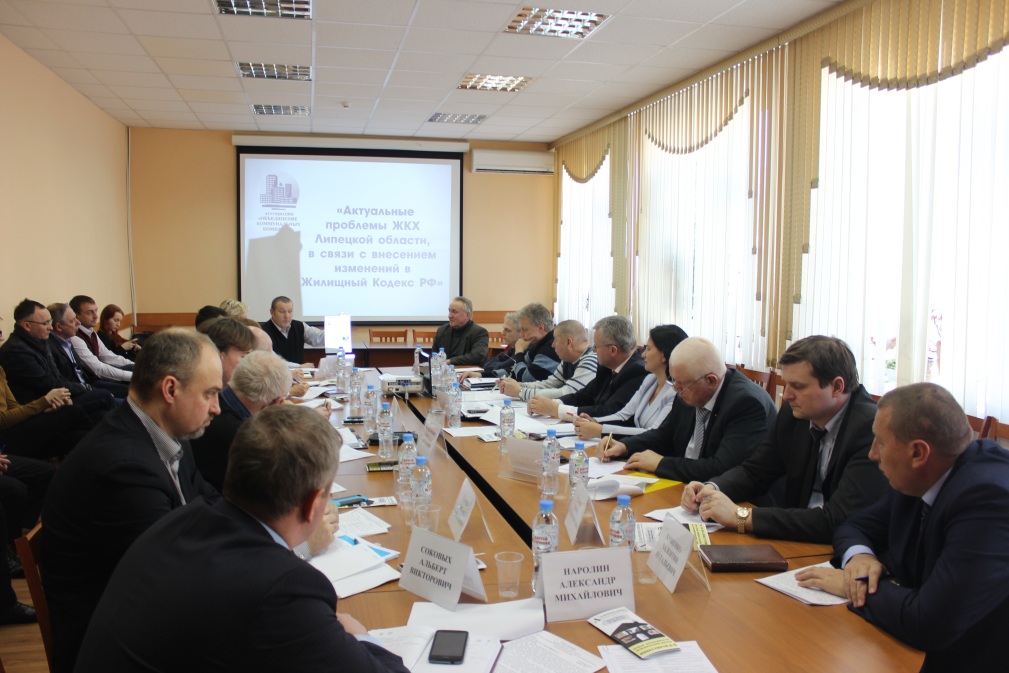 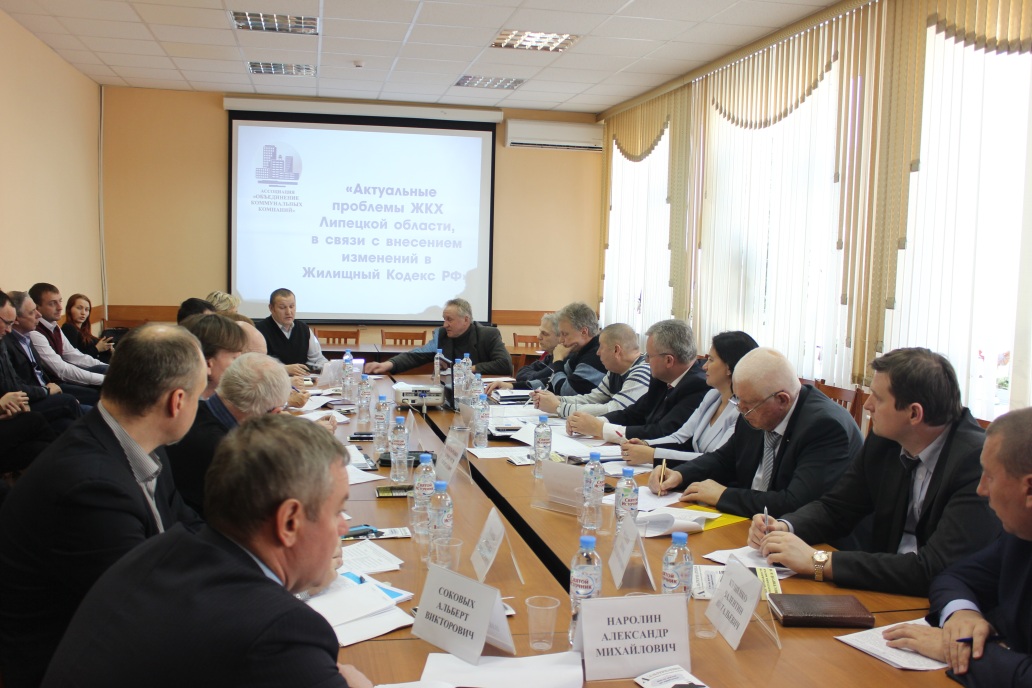 